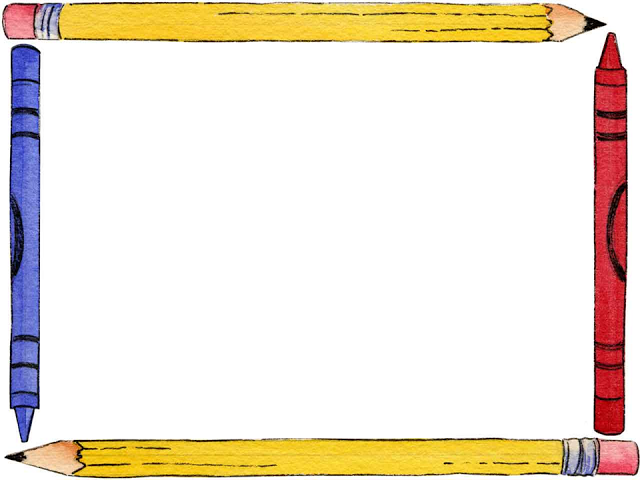 Tukaj je še nekaj znamenitosti Ljubljane (v včerajšnjem sprehodu teh ni bilo), ki so jih ustvarjali učenci in jih najdeš v otroškem vodniku Ljubo in Ana v Ljubljani. V pomoč,  da vidiš, kakšen naj bi bil tudi tvoj izdelek.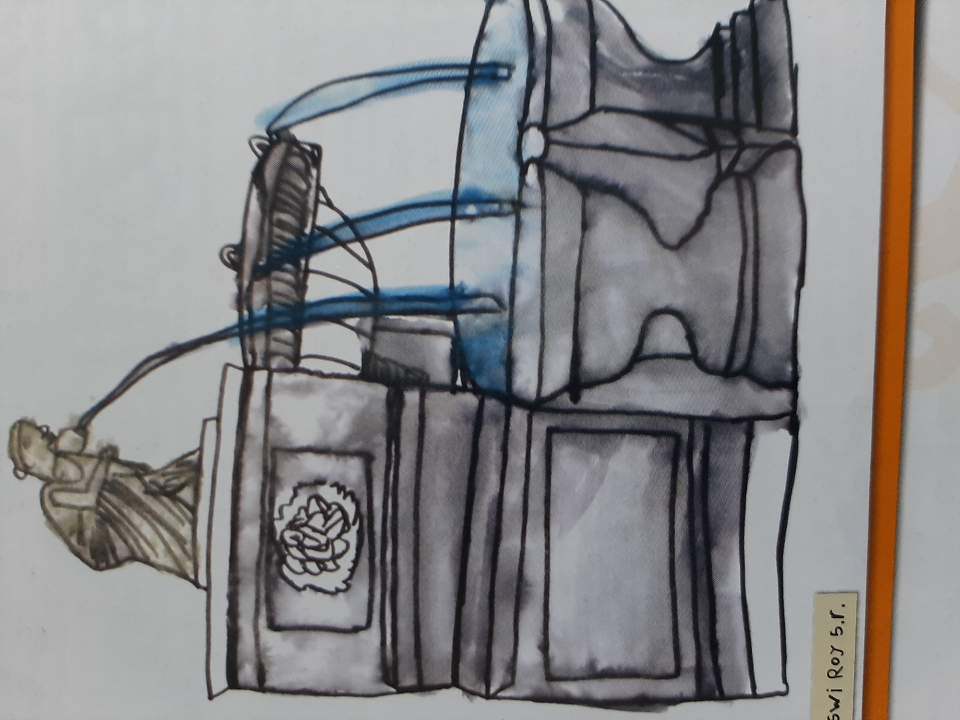 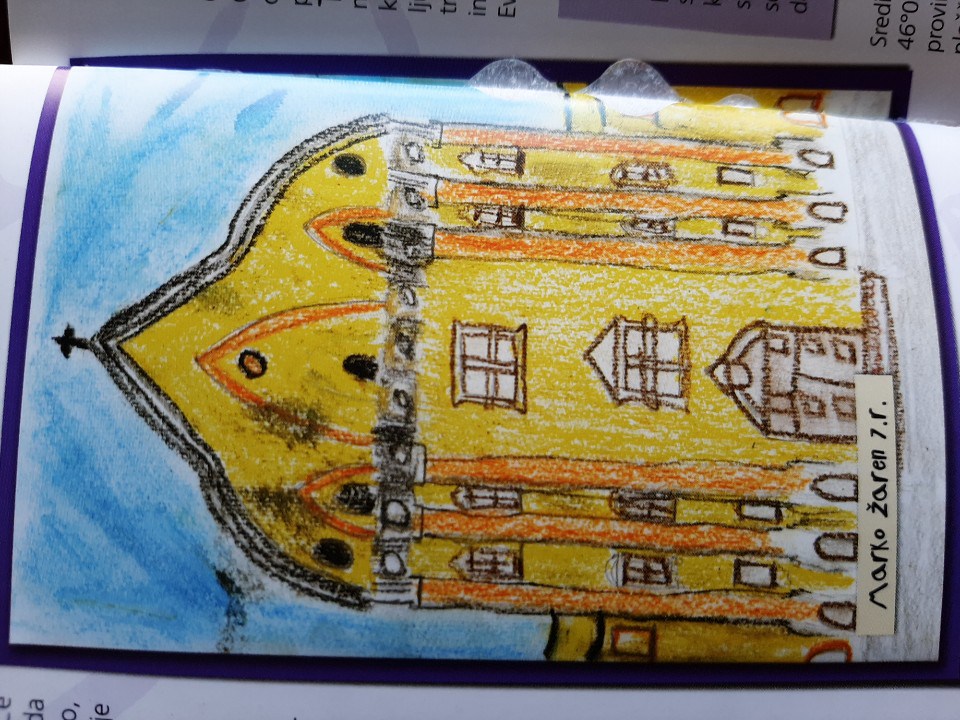 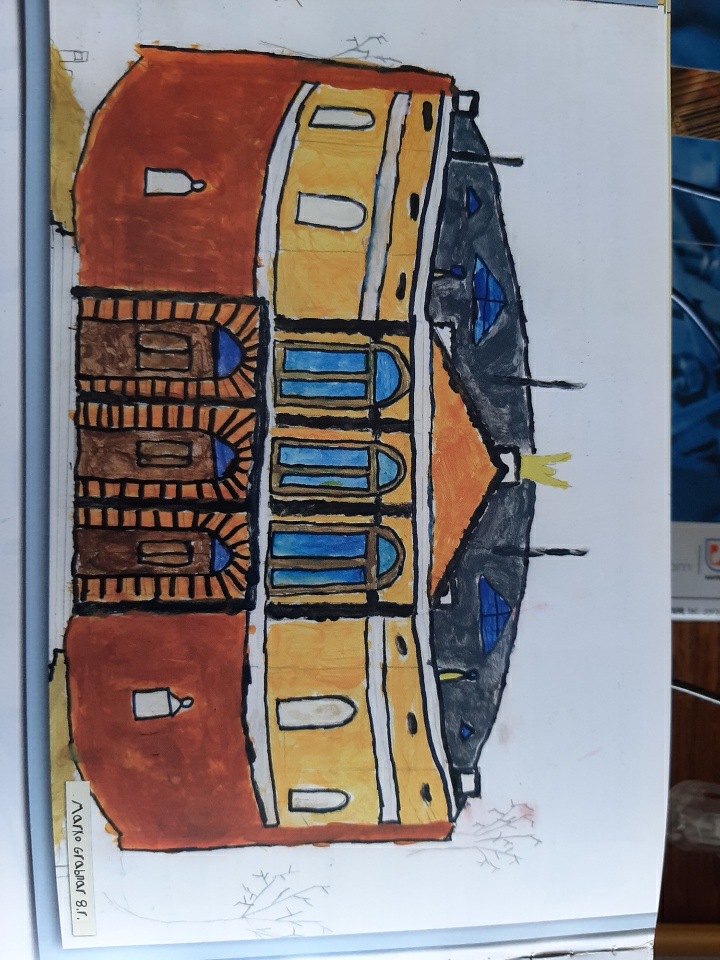 